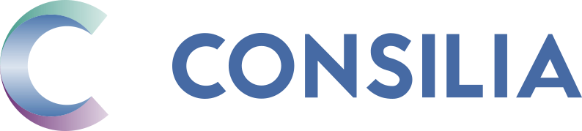 Biuro Turystyki SzkolnejODKRYWAM MAŁOPOLSKĘCelea) poznanie  własnego  regionu  -Małopolski,  jej środowiska  przyrodniczego, tradycji, zabytków kultury i historii oraz wzbogacenie wiedzy o regionie,b)promocja  Małopolski,  jako  miejsca bogatego    w    atrakcje    turystyczne i przyjaznego dla uprawiania rekreacji i sportu,c)kształtowanie  i  zaspokajanie  potrzeb  poznawczych,  rozwój  zainteresowań i uzdolnień,d)upowszechnianie  wśród  dzieci  i  młodzieży  zasad  ochrony  środowiska naturalnego oraz umiejętności korzystania z zasobów przyrody,e)zachęcenie  do  aktywnych  form  spędzania  czasu,   poprawa   kondycji   oraz podniesienie ogólnej sprawności fizycznejUczestnicy: Uczniowie klas IV-VIII Szkoły Podstawowej w Minodze – 50 uczestników 
+ 4 nauczycieli ( min. 40 osób max. 60)Termin: 21-25 września 2020 r (poniedziałek – piątek, 4 osobodni) Zakwaterowanie, wyżywienie Dom Wczasów Dziecięcych w Kościelisku, http://dwdz.com.pl/index.html Ubezpieczenie: SIGNAL IDUNAPROGRAMSzkoła Podstawowa w Minodze realizując program  wychowawczo – profilaktyczny szkoły wpisuje się w projekt Urzędu Marszałkowskiego Odkrywam Małopolskę. Rozwijając zdolności, zainteresowania i potrzeby uczniów  organizowane są zajęcia w szkole oraz wycieczki przedmiotowe i turystyczno – krajoznawcze. Uczniowie wraz z nauczycielami rozpoczynają projekt 14 września a kończą 30 października. Pierwszy etap projektu polega na przygotowaniu grup do udziału w wycieczce. Wykorzystując metodę projektu uczniowie zostaną podzieleni na 4 grupy, które wybierają sobie nazwę nawiązującą do regonu Podhala. Opracowują i wybierają tematy zajęć, które następnie będą realizowane podczas wycieczki. Temat przewodni niniejszego projektu „POZNAJ TATRY” ma na celu zapoznanie uczniów z najciekawszymi historiami, legendami regionu; poznaniu charakterystycznych cech klimatu oraz środowiska w tym między innymi zapoznanie ze światem zwierząt, roślin. W trakcie wycieczki uczniowie będą uczestniczyć w  warsztatach regionalnych – rękodzieło – warsztaty tkackie, malowanie na szkle, stroje podhalańskie. Warsztatach interaktywnych i multimedialnych w Zakopiańskim Centrum Przyrodniczym. Wysłuchają legend Podhala, przeprowadzą wywiad ze znaną osoba ze świata kultury i sztuki ludowej. Uczestnicy wycieczki odbędę dwie wycieczki turystyczno – krajoznawcze: Mała Łąką oraz Dolina Chochołowska. W czasie pobytu nie zabraknie piosenek i pląsów, gier, quizów oraz zajęć rekreacyjnych.RAMOWY PROGRAM POBYTU. Czas  trwania wycieczki: 21-25 września 2020 r.Zajęcia wychowawczo-profilaktyczne: 1. Przywitanie, zakwaterowanie, podział na grupy.2. Omówienie zasad pobytu w pensjonacie, regulaminów oraz przepisów p. poż i bhp. 3. Zajęcia integracyjne z wychowawcą. 4. Sprzątanie pokoi, pakowanie. 5. Wyjazd.Edukacja dla bezpieczeństwa: 1. Regulaminy wycieczek (pieszej i autokarowej i innych). Edukacja  artystyczna: 1. Wizytówka na drzwi pokoi. 2. Przygotowanie repertuaru do ogniska.3. Warsztaty plastyczne. 4. Uroczyste zakończenie turnusu. 5. Wręczenie dyplomów. Edukacja regionalna i krajoznawcza: 1. Spacer po okolicy. 2. Wycieczka piesza-  Mała Łąka – Dolina Małej Łąki, o powierzchni ok. 5,7 km2, mająca długość . Czas trwania do 3 godzin. Od strony wschodniej ograniczona jest grzbietami Giewontu i Kopy Kondrackiej, natomiast od zachodu – Małołączniaka, Wielkiej Turni, Skoruśniaka i Hrubego Rygla. Dolina w dolnej (północnej) części posiada profil V–kształtny, natomiast w środkowej i górnej – U–kształtny i jest typowym przykładem doliny polodowcowej, z trzypiętrowym ułożeniem cyrków lodowcowych.3. Wycieczka piesza-  Dolina Chochołowska – czas trwania ok. 5 godzin trasa do schroniska i z powrotem. Dolina Chochołowska jest najdłuższą, największą i najdalej na zachód wysuniętą doliną leżącą w obrębie Tatrzańskiego Parku Narodowego. Ma długość około  i zajmuje powierzchnię około 35 km2.  W górnej części dolina rozgałęzia się na trzy doliny – Dolinę Starorobociańską, Dolinę Jarząbczą i Dolinę Chochołowską Wyżnią. Poza tymi największymi odgałęzieniami ma ona jeszcze kilka mniejszych. Wśród nich są: Mała Sucha Dolina, Wielka Sucha Dolina, Dolina Huciańska, Dudowa, Trzydniowiańska, Głębowiec, Długa, Kryta, Wielkie Koryciska, Małe Koryciska.4. Historia miejsc i pamięci regionalnej w Kościelisku oraz Zakopanem. Spotkanie z twórcami ludowymi. 5. Topografia wsi. Gra terenowa.6. Dzień regionalny tj. poznanie zwyczajów  i obrzędów oraz strojów i tańców  regionalnych.  7. Warsztaty tkackie8. Warsztaty malowania na szkleEdukacja ekologiczna: 1. Mikroklimat Tatr. 2. Fauna i flora okolicy. 3. Osobliwości przyrodnicze występujące na terenie Podhala. 4. Quiz zoologiczny.5. Wycieczka autokarowa do Zakopanego.  Zwiedzanie Centrum Edukacji Przyrodniczej i Muzeum Tatrzańskiego. Centrum realizuje działalność edukacyjną poprzez wystawy czasowe o tematyce związanej z Tatrami i ochroną przyrody, projekcje filmów przyrodniczych, sprzedaż wydawnictw oraz organizację zajęć dydaktycznych, konkursów i prelekcji. Centrum Edukacji Przyrodniczej TPN to najnowocześniejszy tego typu obiekt w naszym regionie. W środku znajduje się kino 4D, największa w Polsce makieta Tatr, sala odkryć i wiele innych atrakcji. Spacer edukacyjny po ośrodku zajmuje około godziny, podczas której zwiedzający z pewnością się nie znudzą. Pierwszym punktem wycieczki jest największa w Polsce makieta Tatr – prezentacji, która jest na niej wyświetlana, towarzyszy komentarz lektora. Kolejnym etapem spaceru są bardzo realistyczne dioramy, czyli trójwymiarowe makiety przedstawiające łąkę i las oraz wpływ człowieka na tatrzańskie ekosystemy – tym razem narratorami są tatrzańskie zwierzęta. Uzupełnieniem ekspozycji są filmy przyrodnicze, które pokazują tatrzańską przyrodę z perspektywy ich dzikich mieszkańców. Projekcje filmów odbywają się w nowo wybudowanych salach kinowych. Nie są to jednak zwykłe projekcje. Jedna z sal kinowych, w której użyta jest technologia 4D, zapewnia dodatkowe wrażenia – podmuchy „wiatru” czy gwałtowne ruchy fotela. Widzowie dostają również specjalne okulary, dzięki którym obraz zyska trójwymiarowość.Zajęcia  kulturalno – rozrywkowe: 1. Wybory samorządu turnusu. 2. Nasze zasady. 3. Gry, zabawy, pląsy. Quizy4. Ognisko. Prezentacja grup, śpiew piosenek. 5. Familiada.6. Zabawa taneczna7. ŚpiewankiZajęcia  rekreacyjno-sportowe: 1. Mini turniej futbolu stołowego. 2. Piłkarzyki. 3. Zajęcia cyrkowe. 4. Krótkie układy choreograficzne. 5. Gry i zabawy świetlicoweZajęcia psychoedukacyjne: Poznajemy się lepiej-warsztaty integracyjne.Zakładane rezultaty realizacji projektu Efektem finalnym pobytu będzie opracowana przez uczniów KRONIKA WYDARZEŃ 
Z PODHALA. Uczniowie w wybranej przez siebie formie przedstawią poznane wiadomości 
(wersja tradycyjna/film/pokaz multimedilany itp.)Uczeń poprzez udział w projekcie:Poznaje  świat wartości, w tym ofiarności, współpracy, altruizmu, patriotyzmu i szacunku dla tradycji. Wskazuje wzorce postępowania i budowania relacji społecznych, sprzyjających bezpiecznemu rozwojowi ucznia (rodzina, przyjaciele);Wzmacniania poczucie tożsamości indywidualnej, kulturowej, narodowej, regionalnej 
i etnicznej;Rozwija umiejętności krytycznego i logicznego myślenia, rozumowania, argumentowania 
i wnioskowania;Przedstawia argumenty uzasadniające własne stanowisko w odniesieniu do procesów i postaci historycznych;Tworzy krótkie i długie wypowiedzi: planu, notatki, rozprawki, prezentacji.Wiąże najważniejsze zabytki i symbole kultury polskiej z właściwymi regionamiProwadzi obserwacje i pomiar w terenie w tym korzysta z różnych pomocy: planu, mapy, lupy, kompasu, taśmy mierniczej, lornetki itp.Dostrzega zależności występujące między poszczególnymi składnikami środowiska przyrodniczego, jak również między składnikami środowiska a działalnością człowieka.wskazuje miejsca występowania obszarów chronionych, pomników przyrody, obiektów zabytkowych, uzasadnia potrzebę ich ochrony;ocenia krajobraz pod względem jego piękna oraz dziedzictwa kulturowego i przyrodniczego „małej ojczyzny”Potrafi dbać o bezpieczenstwo w górach, wie jak należy zachować się w sytuacji zagrożenia. Zgodnie współpracuje w grupie. 